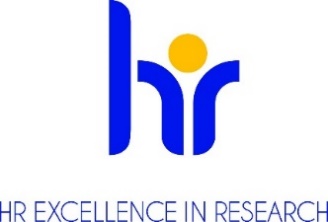 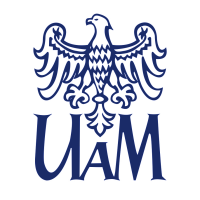  ADAM MICKIEWICZ UNIVERSITY, POZNAN ANNOUNCESA COMPETITIONfor the position of Postdoctoral Researcher
at the Faculty of Physicsagreement number: 2022/WK/13Basic informationResearch discipline (research field): PhysicsNumber of work hours per week including a task-based work schedule (if applicable): Full-time, 40 hours per week in a task-based work time system.Type of an employment contract and expected duration of employment, Fixed-term contract for 3,5 years (max. total 42 months).Anticipated job starting date: 1.06.2023.Salary:Gros including the employer’s cost: 120 000 PLN/year.Workplace location:Department of Biomedical Physics, Faculty of Physics, Uniwersytetu Poznańskiego 2, 61-614 Poznań, Poland.Application deadline and process:Electronic submission to mkozak@amu.edu.pl. Application deadline: 1.05.2023. Please note that the job reference number should be quoted in the application.Required documentsApplication form/letter of the candidate (email); Curriculum Vitae (max. 5 pages A4); Diplomas or certificates issued by colleges and universities attesting to education and degrees or titles held (in case of academic degrees obtained abroad - the documents must meet the equivalence criteria set out in Article 328 of the Act of 20 July 2018 Law on Higher Education and Science (Journal of Laws of 2022, item 574 i.e. as amended; Polish:  Diennik Ustaw  2022 poz. 574 z późn. zmianami); Candidates who do not yet have a doctoral degree may apply if they plan to obtain it by the date of signing the employment contract.Information on the Applicant's research (publication record and list of conferences attended), teaching and organizational achievements,Two reference letters (not older than 3 months).Consent to the processing of personal data as follows: In accordance with Article 6 (1) (a) of the General Data Protection Regulation of 27 April 2016. (OJ EU L 119/1 of 4 May 2016) I consent to the processing of personal data other than: first name, (first names) and surname; parents' first names; date of birth; place of residence (mailing address); education; previous employment history, included in my job offer for the purpose of the current recruitment.";Conditions of the competition determined by the competition committee Determination of qualifications: (researcher profile) according to the Euraxess guidelines(R2) Recognised Researcher (PhD holders or equivalent who are not yet fully independent)(definition of qualification level and professional experience according to Euraxess guidelines https://euraxess.ec.europa.eu/europe/career-development/training-researchers/research-profiles-descriptors)Job Offer descriptionThe job offer refers to the postdoc position in XFEL Excellence Centre at Faculty of Physics, Adam Mickiewicz University, Poznań, Poland. This XFEL EC is established as an unit specializing in teaching of prospective XFEL users interested in using of SAXS technique,Interdisciplinary research conducted at XFEL is important in basic research and translates into the development of new technologies that meet social challenges, including in medicine, pharmacology, chemistry, materials science, nanotechnology, energy and electronics. The project is based on the idea of sharing knowledge by experienced users of XFEL and synchrotron sources with other scientists and preparing them to use this modern research tool.Therefore, the postdoctoral researcher will be responsible for:Conducting SAXS studies using in-house system with users and help with preparation of preliminary data for experiments proposed by users in XFEL.Participation as lecturer in the SAXS/XFEL courses.Participation as lecturer in XFEL on-line lecture series for PhD students.Participation in experiments in European XFEL (Hamburg, Germany).Reporting of research progress, preparation of publications, public presentation of results.Cooperation with project partners, including also short-term experiments in XFL and European synchrotrons.Requirments and qualificationsThe competition is open to individuals who meet the requirements specified in Article 113 of the Law on Higher Education and Science of 20 July 2018 (Journal of Laws of 2021, item 478, i.e. Article 113 as amended) and who meet the following requirements:1. PhD in physical sciences, chemistry, biophysics or related fields.2. Experience in XFEL data collection or SAXS studies using synchrotron radiation or home lab sources3. Experience in writing of scientific papers.Required languages4. Language: English 	5. Level:  fluent or nativeRequired research, teaching or mixed experience- Work experience in structural biology or material sciences using SAXS or XFEL.- Independent in laboratory work, ability to work in a project team, good organization of work.- Availability: the project provides for research in European XFEL and synchrotrons.- Experience in writing of scientific publications and preparation of conference presentations.- Good knowledge of data processing software such as: Mathematica or Matlab, OriginLab, CorelDraw or ATSAS.Benefitsfinancial bonuses for high impact publicationsan atmosphere of respect and cooperationsupporting employees with disabilitiesflexible working hoursfunding for language learningco-financing of training and coursesadditional days off for educationlife insurancepension plansavings and investment fundpreferential loansadditional social benefitsleisure-time fundingsubsidizing children's vacations"13th" salaryEligibility criteria 1. Matching of the candidate's scientific profile with the advertisement.2. Number, scientific level of the candidate's scientific publications.3. Number, scientific level and  of the candidate's scientific conference presentations. 4. Grade on the diploma.5. Internships and participation in research projects.The selection process Competition committee begins working no later than 14 days after the deadline for submission of documents.Formal evaluation of submitted proposals.  Call to provide additional or missing documents if necessary. Selection of candidates for the interview stage.Interviews for candidates who meet the formal requirements.The chair of the competition committee announces the results and informs the candidates. This information will include justification with a reference to candidates' strengths and weaknesses. Prospects for professional development- assistance in creating your own recognizable scientific profile through publication in reputable scientific journals,- assistance in preparing own grant applications in domestic and foreign competitions,- participation in research in European synchrotron centres,- cooperation with renowned research centers.RODO Information Clause :Pursuant to Article 13 of the General Data Protection Regulation of 27 April 2016. (Official Journal of the EU L 119 of 04.05.2016) we inform that:The controller of your personal data is Adam Mickiewicz University, Poznań with the official seat: ul. Henryka Wieniawskiego 1, 61 - 712 Poznań.The personal data controller has appointed a Data Protection Officer overseeing the correctness of the processing of personal data, who can be contacted via e-mail: iod@amu.edu.pl.The purpose of processing your personal data is to carry out the recruitment process for the indicated job position.The legal basis for the processing of your personal data is Article 6(1)(a) of the General Data Protection Regulation of 27 April 2016 and the Labour Code of 26 June 1974. (Journal of Laws of 1998 N21, item 94 as amended).Your personal data will be stored for a period of 6 months from the end of the recruitment process.Your personal data will not be made available to other entities, with the exception of entities authorized by law. Access to your data will be given to persons authorized by the Controller to process them in the performance of their duties.You have the right to access your data and, subject to the law, the right to rectification, erasure, restriction of processing, the right to data portability, the right to object to processing, the right to withdraw consent at any time.You have the right to lodge a complaint to the supervisory authority - the Chairman of the Office for Personal Data Protection, ul.Stawki 2, 00 - 193 Warsaw.Providing personal data is mandatory under the law, otherwise it is voluntary.Your personal data will not be processed by automated means and will not be subject to profiling.